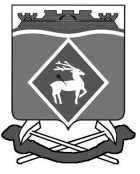 РОССИЙСКАЯ ФЕДЕРАЦИЯ РОСТОВСКАЯ ОБЛАСТЬМУНИЦИПАЛЬНОЕ ОБРАЗОВАНИЕ  «ШОЛОХОВСКОЕ ГОРОДСКОЕ  ПОСЕЛЕНИЕ»АДМИНИСТРАЦИЯ ШОЛОХОВСКОГО ГОРОДСКОГО ПОСЕЛЕНИЯПОСТАНОВЛЕНИЕ    от  17.05.2018 № 123/1    р.п. ШолоховскийОб утверждении порядка формирования, ведения и обязательного опубликования перечня муниципального имущества, свободного от прав третьих лиц (за исключением имущественных прав субъектов малого и среднего предпринимательства), предусмотренного частью 4 статьи 18 Федерального закона «О развитии малого и среднего предпринимательства в Российской Федерации»               В  соответствии  с  Федеральными  законами  от  6 октября  2003 года               № 131-ФЗ «Об общих принципах организации местного самоуправления в Российской Федерации», от 24 июля 2007 года № 209-ФЗ «О развитии малого   и   среднего   предпринимательства   в  Российской  Федерации», от 22 июля 2008 года № 159-ФЗ «Об особенностях отчуждения недвижимого имущества, находящегося в государственной собственности субъектов Российской Федерации или муниципальной собственности и арендуемого субъектами малого и среднего предпринимательства, руководствуясь Уставом Шолоховского городского поселения, Положением о порядке управления и распоряжения муниципальным имуществом,     Администрация Шолоховского городского поселения постановляет:          1. Утвердить Порядок формирования, ведения и обязательного опубликования перечня муниципального имущества, свободного от прав третьих лиц (за исключением имущественных прав субъектов малого и среднего предпринимательства), предусмотренного частью 4 статьи 18 Федерального закона «О развитии малого и среднего предпринимательства в Российской Федерации» согласно приложению.2. Постановление вступает в силу со дня его опубликования.3. Контроль за выполнением постановления настоящего постановления оставляю за собой. Глава Администрации Шолоховского  городского поселения  						               М.Б. Казаков Верно:Ведущий специалист                                                                               Я.В. ГурееваПриложение к постановлению Администрации Шолоховского городского поселенияот 17.05.2018 г. № 123/1Порядокформирования, ведения и обязательного опубликования перечня муниципального имущества, свободного от прав третьих лиц (за исключением имущественных прав субъектов малого и среднего предпринимательства), предусмотренного частью 4 статьи 18 Федерального закона «О развитии малого и среднего предпринимательства в Российской Федерации»         1.Порядок формирования, ведения и обязательного опубликования перечня муниципального имущества муниципального образования «Шолоховское городское поселение» свободного от прав третьих лиц (за исключением имущественных прав субъектов малого и среднего предпринимательства), используемого в целях предоставления его во владение и (или) в пользование на долгосрочной основе    (в том числе по льготным ставкам арендной платы) субъектам малого и среднего предпринимательства и организациям, образующим инфраструктуру поддержки субъектов малого и среднего предпринимательства (далее — Порядок), разработан в соответствии с Гражданским кодексом Российской Федерации, Федеральными законами от 06.10.2003 №131-ФЗ «Об общих принципах организации местного самоуправления в Российской Федерации», от 24.07.2007 № 209-ФЗ «О развитии малого и среднего предпринимательства в Российской Федерации» (далее — Федеральный закон №209-ФЗ), от 22.07.2008 №159-ФЗ «Об особенностях отчуждения недвижимого имущества, находящегося в государственной собственности субъектов Российской Федерации или в муниципальной собственности и арендуемого субъектами малого и среднего предпринимательства, и о внесении изменений в отдельные законодательные акты Российской Федерации» (далее — Федеральный закон №159-ФЗ), иными нормативными правовыми актами Российской Федерации.                   Перечень формируется в целях оказания имущественной поддержки субъектам малого и среднего предпринимательства и организациям.           Имущество, включенное в Перечень, должно использоваться только по целевому назначению.           2. В перечень вносятся сведения о муниципальном имуществе, соответствующем следующим критериям:а) муниципальное имущество свободно от прав третьих лиц (за исключением имущественных прав субъектов малого и среднего предпринимательства);б) муниципальное имущество не ограничено в обороте;в) муниципальное имущество не является объектом религиозного назначения;г) муниципальное имущество не является объектом незавершенного строительства;д) в отношении муниципального имущества не принято решение о предоставлении его иным лицам;е) муниципальное имущество не включено в прогнозный план (программу) приватизации;ж) муниципальное имущество не признано аварийным и подлежащим сносу или реконструкции.        3. Внесение сведений о муниципальном имуществе в перечень (в том числе ежегодное дополнение), а также исключение сведений о муниципальном имуществе из перечня осуществляются постановлением администрации Шолоховского городского поселения  (далее - уполномоченный орган) об утверждении перечня или о внесении в него изменений на основе предложений федеральных органов исполнительной власти, органов государственной власти субъектов Российской Федерации, органов местного самоуправления, общероссийских некоммерческих организаций, выражающих интересы субъектов малого и среднего предпринимательства, акционерного общества "Федеральная корпорация по развитию малого и среднего предпринимательства", организаций, образующих инфраструктуру поддержки субъектов малого и среднего предпринимательства, а также субъектов малого и среднего предпринимательства.      Внесение в перечень изменений, не предусматривающих исключения из перечня муниципального имущества, осуществляется не позднее 10 рабочих дней с даты внесения соответствующих изменений в реестр муниципального имущества.    4. Рассмотрение предложения, указанного в пункте 3 настоящих Порядка, осуществляется уполномоченным органом в течение 30 календарных дней с даты его поступления. По результатам рассмотрения предложения уполномоченным органом принимается одно из следующих решений:    а) о включении сведений о муниципальном имуществе, в отношении которого поступило предложение, в перечень с учетом критериев, установленных пунктом 2 настоящего Порядка;   б) об исключении сведений о муниципальном имуществе, в отношении которого поступило предложение, из перечня с учетом положений пунктов 6 и 7 настоящего Порядка;   в) об отказе в учете предложения.   5. В случае принятия решения об отказе в учете предложения, указанного в пункте 3 настоящего Порядка, уполномоченный орган направляет лицу, представившему предложение, мотивированный ответ о невозможности включения сведений о муниципальном имуществе в перечень или исключения сведений о муниципальном имуществе из перечня.   6. Уполномоченный орган вправе исключить сведения о муниципальном имуществе из перечня, если в течение 2 лет со дня включения сведений о муниципальном имуществе в перечень в отношении такого имущества от субъектов малого и среднего предпринимательства или организаций, образующих инфраструктуру поддержки субъектов малого и среднего предпринимательства, не поступило:        а) ни одной заявки на участие в аукционе (конкурсе) на право заключения договора, предусматривающего переход прав владения и (или) пользования в отношении муниципального имущества;       б) ни одного заявления о предоставлении муниципального имущества, в отношении которого заключение указанного договора может быть осуществлено без проведения аукциона (конкурса) в случаях, предусмотренных Федеральным законом "О защите конкуренции".      в) невозможности дальнейшего использования муниципального имущества, включенного в Перечень, ввиду его неудовлетворительного технического состояния, гибели или уничтожения.    7. Уполномоченный орган исключает сведения о муниципальном имуществе из перечня в одном из следующих случаев:      а) в отношении муниципального имущества в установленном законодательством Российской Федерации порядке принято постановление администрации Шолоховского городского поселения о его использовании для муниципальных нужд либо для иных целей;      б) право муниципальной собственности на имущество прекращено по решению суда или в ином установленном законом порядке.     8. Сведения о муниципальном имуществе вносятся в перечень в составе и по форме, которые установлены в соответствии с частью 4.4 статьи 18 Федерального закона "О развитии малого и среднего предпринимательства в Российской Федерации".      9. Ведение перечня осуществляется уполномоченным органом в электронной форме.      В Перечень должны быть включены следующие сведения:— порядковый номер;— наименование имущества;— адрес с указанием района, улицы, номера дома (литеры), этажа, номера комнаты (в отношении недвижимого имущества);— площадь (в отношении недвижимого имущества);— год ввода в эксплуатацию (в отношении недвижимого имущества);— целевое назначение;— балансовая (рыночная) стоимость;— кадастровый номер (в отношении недвижимого имущества);— инвентарный номер (в отношении движимого имущества);      В Перечень могут быть включены другие сведения, необходимые для индивидуализации имущества.      10. Перечень и внесенные в него изменения подлежат:       а) обязательному опубликованию в средствах массовой информации - в течение 10 рабочих дней со дня утверждения;       б) размещению на официальном сайте уполномоченного органа в информационно-телекоммуникационной сети "Интернет" (в том числе в форме открытых данных) - в течение 3 рабочих дней со дня утверждения.